ZAPOWIEDZIDo zawarcia sakramentu małżeństwa przygotowują się następujące osoby:Jakub Urbańczuk kawaler z Werchlisia i Kamila Klaudia Wachnik panna z Gabryelina par. Kędzierówka – ZAPOWIEDŹ 2Paweł Chomicz kawaler z Cieleśnicy i Weronika Anna Konarska panna z Wyrozęby Konaty par. Św. Trójcy w Wyrozębach – ZAPOWIEDŹ 22.06.2019 Wniebowstąpienie Pańskie (VII Niedziela Wielkanocy)1. We wtorek   o  g.  8.00 nowenna  do  św. Antoniego. 2. Od poniedziałku Dzieci Pierwszokomunijne oraz ich rodzice i rodzeństwo rozpoczynają Biały Tydzień, na który składają się: Msza św. o godz. 18.00 oraz Nabożeństwo do Serca Pana Jezusa.PORZĄDEK OBCHODÓW BIAŁEGO TYGODNIAPoniedziałek - Dzień wdzięczności rodzicom i błogosławieństwo prezentów komunijnychWtorek - Dzień modlitw za rodziców chrzestnych; błogosławieństwo i rozdanie obrazków Pierwszokomunijnych, Środa - Modlitwa za misje i misjonarzy się; złożenie ofiary na misjeCzwartek - Modlitwa  o  powołania kapłańskie;  po  Mszy  św.  zapisy do ministrantów i scholi parafialnej. Piątek  -  Pielgrzymka do Pratulina; rozdanie książeczek pierwszopiątkowychSobota  -  Dzień oddania  się w  opiekę  Matce  Bożej3. W piątek 1-rocznica  ogłoszenia  naszej  kolegiaty  bazyliką  mniejszą.  Zapraszamy  na  dz.-błag.  Mszę  św.  o  g.  18.004. Za  tydzień - w  Niedzielę  Uroczystość Zesłania  Ducha Św. rozpoczynamy 40-godzinne nabożeństwo, które  poprowadzi  ks. mgr Michał  Celej. Uroczystością Zesłania Ducha Św. kończy się okres wielkanocny. Przypominamy że każdy katolik w tym okresie ma obowiązek przystąpić do Komunii świętej. 5. W czwartek na godz. 16.00 zapraszamy chętne dziewczynki z klasy 1,2,3 do sypania kwiatków podczas procesji z Najświętszym Sakramentem6. Spotkanie rodziców i dzieci, które w ubiegłym roku po raz pierwszy przystąpiły do Komunii św., odbędzie się w przyszłą niedzielę 9 czerwca po Mszy św. z udziałem dzieci o godz. 9.30.7. Poświęcenia pól odbywają się w naszej parafii o godz. 18.00 według następującego porządku:poniedziałek 3.06 – Błonieśroda 5.06 - Kajetankapiątek 7.06 – CieleśnicaProsimy przyjechać po księdza na 17.45 pod wikariat oraz wziąć krzyż i feretron Matki Bożej Leśniańskiej. 8. „Wójt Gminy Janów Podlaski informuje producentów rolnych, że mogą składać oświadczenia o oszacowanie strat w gospodarstwach rolnych lub działach specjalnych produkcji rolnej, spowodowanych przymrozkami wiosennymi. Dokumenty, które są dostępne w Urzędzie Gminy pok. Nr 7 oraz na stronie internetowej gminy, należy składać w sekretariacie Urzędu Gminy Janów Podlaski w nieprzekraczalnym terminie do dnia 12 czerwca 2019 r. Powierzchnia i rodzaj upraw muszą być zgodne ze złożoną do Agencji Restrukturyzacji i Modernizacji Rolnictwa deklaracją we wniosku o przyznanie płatności na rok 2019. W związku z tym wraz z wnioskiem o szacowanie szkód, każdy rolnik przedkłada wniosek o przyznanie płatności na rok 2019, który można pozyskać ze strony internetowej Agencji. Do oświadczeń o oszacowanie strat należy dołączyć podpisaną Klauzulę informacyjną o przetwarzaniu danych osobowych.”9. Dzisiaj przed kościołem odbywa się zbiórka do puszek na budowę Świątyni Opatrzności Bożej10. Bóg zapłać za ofiary na kościół: Jacek Kotlarczuk ze Starych Buczyc – 100 zł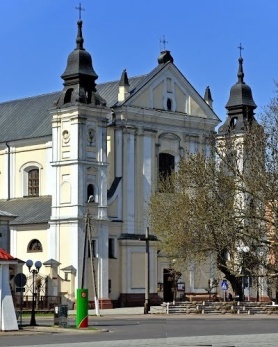 2 czerwca 2019 r.W CIENIUBazylikiPismo Parafii Trójcy św. w Janowie Podlaskim-do użytku wewnętrznego-Wniebowstąpienie Pańskie (VII Niedziela Wielkanocy)
 Łk 24, 46-53
Jezus został uniesiony do nieba
Słowa Ewangelii według Świętego Łukasza
Jezus powiedział do swoich uczniów:
«Tak jest napisane: Mesjasz będzie cierpiał i trzeciego dnia zmartwychwstanie; w imię Jego głoszone będzie nawrócenie i odpuszczenie grzechów wszystkim narodom, począwszy od Jeruzalem. Wy jesteście świadkami tego. Oto Ja ześlę na was obietnicę mojego Ojca. Wy zaś pozostańcie w mieście, aż będziecie przyobleczeni w moc z wysoka». Potem wyprowadził ich ku Betanii i podniósłszy ręce, błogosławił ich. A kiedy ich błogosławił, rozstał się z nimi i został uniesiony do nieba. Oni zaś oddali Mu pokłon i z wielką radością wrócili do Jeruzalem, gdzie stale przebywali w świątyni, wielbiąc i błogosławiąc Boga.PONIEDZIAŁEK – 3 czerwcaPONIEDZIAŁEK – 3 czerwca7.00 1. +gr. 25 Antoniego Mironiuka2. +gr. 19 Krzysztofa Zielińskiego3. O zdrowie i błogosławieństwo z okazji Dnia Dziecka dla dzieci i wnucząt – of. Rodzice i dziadkowie8.00Z okazji patrona szkoły Czesława Tańskiego18.001. +Kazimierę w (r.), Franciszka, Macieja, zm z rodz Kotlarczuków, Maksymiuków2. +Emilię w (r.), Szymona Waszczuków, Tadeusza Toczyńskiego, Waszczuków, PozarowczykówWTOREK – 4 czerwcaWTOREK – 4 czerwca7.00 1. +gr. 26 Antoniego Mironiuka2. +gr. 20 Krzysztofa Zielińskiego3. +Bronisławę, Helenę, Katarzynę, Honoratę, Marcina, Zygmunta, Władysława, Stanisława, zm z rodz Korolczuków, Szewczuków, Kipów – of. córka8.00Nowenna do św. Antoniego18.00Dziękczynna za dar kapłaństwaŚRODA – 5 czerwcaŚRODA – 5 czerwca7.00 1. +gr. 27 Antoniego Mironiuka2. +gr. 21 Krzysztofa Zielińskiego3. +Bolesława Bożemój w 1 r., Reginę, zm z rodz Bożemójów i Kamińskich18.001. W intencji uczestników nowenny do MBNP2. Dz – bł w 20 r. ślubu Moniki i Grzegorza o Boże bł i potrzebne łaski – of. małżonkowieCZWARTEK – 6 czerwcaCZWARTEK – 6 czerwca7.001. +Wiesława Rogalskiego w 4 r., zm z rodz Rogalskich i Kruków – of. matka2. +gr. 22 Krzysztofa Zielińskiego3. O Boże bł dla Krystyny w  65 r. urodzin – of. Mama i synowie18.001. +gr. 28 Antoniego Mironiuka2. +Jana w (r.), Kazimierę, Anastazję, Marcina, Harasima, Oksenię, Teklę, zm z rodz Stepiuków i PlażukówPIĄTEK – 7 czerwcaPIĄTEK – 7 czerwca7.001. +gr. 29 Antoniego Mironiuka2. +gr. 23 Krzysztofa Zielińskiego18.001. Dziękczynna w 1 r. nadania tytułu Bazyliki Mniejszej2. +Marię, Tadeusza Matejów w (r.) – of. Siostra3. +Mariana Łyczewskiego i Jadwigę Łyczewską – of. rodzinaSOBOTA – 8 czerwcaSOBOTA – 8 czerwca7.001. +gr. 24 Krzysztofa Zielińskiego2. +gr. 30 (zakończenie) Antoniego Mironiuka15.00Msza w 50 r. matury – of. Ryszard Kamiński18.001. +Antoniego, Janinę, Tadeusza – of. rodzina2. +Mariana Matwiejuka w 8 r. – of. rodzinaNIEDZIELA – 9 czerwcaNIEDZIELA – 9 czerwca8.001. +Pawła, Krzysztofa, zm z rodz Tychmanowiczów, Mariannę, Stanisława, Stanisława, zm z rodz Laszuków – of. Marianna Tychmanowicz2. W intencji Ojca Świętego Franciszka, ks. Bpa Kazimierza, ks. Bpa Piotra, księży pracujących i pochodzących z naszej parafii, misjonarzy oraz brata Piotra, za których modli się Apostolat Margaretka9.301. +Jana Tur, Stanisława, Leokadię, Annę, Michała, Zofię, Józefa – of. rodzina2. +Tadeusza, Jana, Stanisławę, Zdzisłąwa, Stanisławę, Leona, dziadków z obu stron, zm z rodz Nieścioruków, Kocząbów, Chmielów, Matwiejuków3. O Boże bł i opiekę MB dla KRK z Cieleśnicy a zmarłym dar życia wiecznego – of. Zel. Helena Nieścioruk4. O Boże bł w 40 r. ślubu Ireny i Zygmunta Stanisławków11.301. W intencji parafian2. Dz – bł w 2 r. urodzin Franciszka Mosia – of. Rodzice i dziadkowie18.00+gr. 25 Krzysztofa Zielińskiego19.00W intencji o trzeźwość w naszych rodzinach